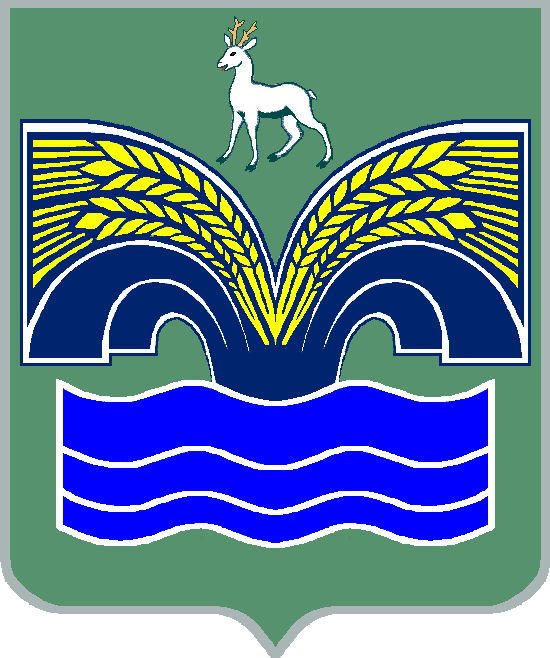 АДМИНИСТРАЦИЯ СЕЛЬСКОГО ПОСЕЛЕНИЯ  БОЛЬШАЯ РАКОВКАМУНИЦИПАЛЬНОГО РАЙОНА КРАСНОЯРСКИЙ САМАРСКОЙ ОБЛАСТИПОСТАНОВЛЕНИЕот  09 сентября 2022 года  № 44О проведении публичных слушаний по проекту документации по планировке территории для строительства объекта 7460П «Сбор нефти и газа со скважин №№ 102, 103, 104, 105 Раковского месторождения» в границах сельских поселений Большая Раковка, Большая Каменка, Коммунарский муниципального района Красноярский Самарской областиВ соответствии с частью 5 статьи 28 Федерального закона от 06.10.2003 № 131-ФЗ «Об общих принципах организации местного самоуправления в Российской Федерации», статьями 5.1, 46 Градостроительного кодекса Российской Федерации, Порядком организации и проведения публичных слушаний в сфере градостроительной деятельности сельского поселения Большая Раковка муниципального района Красноярский Самарской области, утвержденным Собранием представителей сельского поселения Большая Раковка муниципального района Красноярский Самарской области от 22.06.2018  № 25, Администрация сельского поселения Большая Раковка муниципального района Красноярский Самарской области ПОСТАНОВЛЯЕТ:1. Провести на территории сельского поселения Большая Раковка муниципального района Красноярский Самарской области публичные слушания по проекту документации по планировке территории для строительства объекта 7460П «Сбор нефти и газа со скважин №№ 102, 103, 104, 105 Раковского месторождения» в границах сельских поселений Большая Раковка, Большая Каменка, Коммунарский муниципального района Красноярский Самарской области (далее – Проект) в составе проекта планировки территории и проекта межевания территории.Информационные материалы к Проекту состоят из проекта планировки территории и проекта межевания территории.2. Срок проведения публичных слушаний по Проекту документации с 14.09.2022 по 12.10.2022.3. Срок проведения публичных слушаний исчисляется с момента оповещения жителей поселения о времени и месте их проведения, а также опубликования Проекта до дня опубликования заключения о результатах публичных слушаний.4. Органом, уполномоченным на организацию и проведение публичных слушаний в соответствии с настоящим постановлением, является Администрация сельского поселения Большая Раковка муниципального района Красноярский Самарской области (далее – Администрация поселения).5. Место проведения  публичных слушаний (место проведения экспозиции Проекта документации) в сельском поселении Большая Раковка муниципального района Красноярский Самарской области: 446381, Самарская область, Красноярский район, Большая Раковка, ул. Комсомольская, 73. Посещение экспозиции возможно в рабочие дни с 14:00 до 16:12. 6. Прием замечаний и предложений от участников публичных слушаний, жителей поселения и иных заинтересованных лиц по Проекту осуществляется по адресу, указанному в пункте 5 настоящего постановления в рабочие дни с 14:00 до 16:12, в выходные с 12:00 до 16:12. Замечания и предложения могут быть внесены: 1) в письменной или устной форме в ходе проведения собрания или собраний участников публичных слушаний; 2) в письменной форме или в форме электронного документа в адрес организатора общественных обсуждений или публичных слушаний; 3) посредством записи в книге (журнале) учета посетителей экспозиции проекта, подлежащего рассмотрению на публичных слушаниях.7. Собрание участников публичных слушаний состоится в здании  СДК  по адресу: Самарская область, Красноярский район,   с. Большая Раковка, ул. Комсомольская, 75   05.10.2022 в 18:00.8. Прием замечаний и предложений от участников публичных слушаний, жителей поселений и иных заинтересованных лиц по Проекту прекращается 05.10.2022.8. Назначить лицом, ответственным за ведение протокола публичных слушаний по Проекту и протокола собрания участников публичных слушаний по проекту главу сельского поселения Большая Раковка муниципального района Красноярский Самарской области И.П.Антропова.9. Проект документации по планировке территории для строительства объекта 7460П «Сбор нефти и газа со скважин №№ 102, 103, 104, 105 Раковского месторождения» в границах сельских поселений Большая Раковка, Большая Каменка, Коммунарский муниципального района Красноярский Самарской области опубликовать в газете «Красноярский Вестник» и разместить на официальном сайте Администрации муниципального района Красноярский Самарской области  в разделе «Поселения»  вкладка «Градостроительство» - https://kryaradm.ru/gradostroitelstvo-bolshaya-rakovka 21.09.2022.10. Настоящее постановление является оповещением о начале публичных слушаний и подлежит опубликованию в газете «Красноярский вестник» и на официальном сайте Администрации муниципального района Красноярский Самарской области  в разделе «Поселения» с размещением документации по планировке территории в  информационно-телекоммуникационной сети «Интернет».Глава сельского поселенияБольшая Раковка                                                                И.П.Антропов